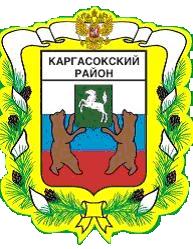 МУНИЦИПАЛЬНОЕ ОБРАЗОВАНИЕ «Каргасокский район»ТОМСКАЯ ОБЛАСТЬАДМИНИСТРАЦИЯ КАРГАСОКСКОГО РАЙОНА15.01.2016                                                                                                                              № 7с. КаргасокОб утверждении сводного плана проведения ярмарок на территории муниципального образования «Каргасокский район» на 2016 годАдминистрация Каргасокского района постановляет:И.о. Главы Каргасокского района                      		                                  Ю.Н.МикитичУТВЕРЖДЕНпостановлением Администрации Каргасокского районаот 15.01.2016 № 7ПриложениеСводный план проведения ярмарок на территории Каргасокского района на 2016 годПОСТАНОВЛЕНИЕВ соответствии с Порядком организации ярмарок и продажи товаров на них на территории Томской области, утвержденного постановлением Администрации Томской области от 02.07.2010 № 131а, в целях развития личных подсобных хозяйств населения, малого и среднего предпринимательства в Каргасокском районеВ соответствии с Порядком организации ярмарок и продажи товаров на них на территории Томской области, утвержденного постановлением Администрации Томской области от 02.07.2010 № 131а, в целях развития личных подсобных хозяйств населения, малого и среднего предпринимательства в Каргасокском районе1.Утвердить сводный план проведения ярмарок на территории муниципального образования «Каргасокский район» на 2016 год согласно приложению к настоящему постановлению.2. Настоящее постановление вступает в силу со дня официального опубликования в порядке, предусмотренном Уставом муниципального образования «Каргасокский район».Д.А Иванов21354№ п/пСрок проведения и режим работыВид ярмаркиМесто проведенияУсловия участия в ярмаркахОрганизатор106.01.2016 г.с 14.00 до 16.00Универсальная(Рождественские старты)с. Каргасок,ул. Красноармейская, 10(стадион «Юность»)Без оплаты. При соблюдении участниками ярмарки требований, установленных законодательством Российской Федерации в сфере защиты  прав потребителей, обеспечения санитарно-эпидемиологического благополучия населения, охраны окружающей среды, ветеринарии, пожарной и общественной безопасности.Без оплаты. При соблюдении участниками ярмарки требований, установленных законодательством Российской Федерации в сфере защиты  прав потребителей, обеспечения санитарно-эпидемиологического благополучия населения, охраны окружающей среды, ветеринарии, пожарной и общественной безопасности.Администрация Каргасокского района206.05.2016 г.с 11.00 до 14.00Универсальная(Военизированная эстафета)с. Каргасок,ул. Красноармейская, 10(стадион «Юность»)Без оплаты. При соблюдении участниками ярмарки требований, установленных законодательством Российской Федерации в сфере защиты  прав потребителей, обеспечения санитарно-эпидемиологического благополучия населения, охраны окружающей среды, ветеринарии, пожарной и общественной безопасности.Без оплаты. При соблюдении участниками ярмарки требований, установленных законодательством Российской Федерации в сфере защиты  прав потребителей, обеспечения санитарно-эпидемиологического благополучия населения, охраны окружающей среды, ветеринарии, пожарной и общественной безопасности.Администрация Каргасокского сельского поселения307.08.2016 г.с 12.00 до 14.00Универсальная(День физкультурника)с. Каргасок,ул. Красноармейская, 10(стадион «Юность»)Без оплаты. При соблюдении участниками ярмарки требований, установленных законодательством Российской Федерации в сфере защиты  прав потребителей, обеспечения санитарно-эпидемиологического благополучия населения, охраны окружающей среды, ветеринарии, пожарной и общественной безопасности.Без оплаты. При соблюдении участниками ярмарки требований, установленных законодательством Российской Федерации в сфере защиты  прав потребителей, обеспечения санитарно-эпидемиологического благополучия населения, охраны окружающей среды, ветеринарии, пожарной и общественной безопасности.Администрация Каргасокского сельского поселения425.09.2016 г.с 11.00 до 14.00Универсальная(Кросс нации)с. Каргасок,ул. Красноармейская, 10(стадион «Юность»)Без оплаты. При соблюдении участниками ярмарки требований, установленных законодательством Российской Федерации в сфере защиты  прав потребителей, обеспечения санитарно-эпидемиологического благополучия населения, охраны окружающей среды, ветеринарии, пожарной и общественной безопасности.Без оплаты. При соблюдении участниками ярмарки требований, установленных законодательством Российской Федерации в сфере защиты  прав потребителей, обеспечения санитарно-эпидемиологического благополучия населения, охраны окружающей среды, ветеринарии, пожарной и общественной безопасности.Администрация Каргасокского сельского поселения5Апрель 2016 г.с 11.00до 15.00Универсальная(Проводы зимы)с. Каргасок, ул. Октябрьская, д.1(площадь муниципального бюджетного учреждения культуры «Каргасокский районный Дом культуры»)Без оплаты. При соблюдении участниками ярмарки требований, установленных законодательством Российской Федерации в сфере защиты  прав потребителей, обеспечения санитарно-эпидемиологического благополучия населения, охраны окружающей среды, ветеринарии, пожарной и общественной безопасности.Без оплаты. При соблюдении участниками ярмарки требований, установленных законодательством Российской Федерации в сфере защиты  прав потребителей, обеспечения санитарно-эпидемиологического благополучия населения, охраны окружающей среды, ветеринарии, пожарной и общественной безопасности.Администрация Каргасокского района, Администрация Каргасокского сельского поселения, муниципальное бюджетное учреждение культуры «Каргасокский районный Дом культуры»609.05.2016 г.с 10.00 до 16.00Универсальная(Митинг, посвященный юбилею Победы)с. Каргасок, ул. Октябрьская, д.1(площадь муниципального бюджетного учреждения культуры «Каргасокский районный Дом культуры»)Без оплаты. При соблюдении участниками ярмарки требований, установленных законодательством Российской Федерации в сфере защиты  прав потребителей, обеспечения санитарно-эпидемиологического благополучия населения, охраны окружающей среды, ветеринарии, пожарной и общественной безопасности.Без оплаты. При соблюдении участниками ярмарки требований, установленных законодательством Российской Федерации в сфере защиты  прав потребителей, обеспечения санитарно-эпидемиологического благополучия населения, охраны окружающей среды, ветеринарии, пожарной и общественной безопасности.Администрация Каргасокского района, Администрация Каргасокского сельского поселения, муниципальное бюджетное учреждение культуры «Каргасокский районный Дом культуры»712.06.2016 г.с 11.00 до 24.00Универсальная(День России, юбилей Каргаска)с. Каргасок, ул. Октябрьская, д.1(площадь муниципального бюджетного учреждения культуры «Каргасокский районный Дом культуры»)Без оплаты. При соблюдении участниками ярмарки требований, установленных законодательством Российской Федерации в сфере защиты  прав потребителей, обеспечения санитарно-эпидемиологического благополучия населения, охраны окружающей среды, ветеринарии, пожарной и общественной безопасности.Без оплаты. При соблюдении участниками ярмарки требований, установленных законодательством Российской Федерации в сфере защиты  прав потребителей, обеспечения санитарно-эпидемиологического благополучия населения, охраны окружающей среды, ветеринарии, пожарной и общественной безопасности.Администрация Каргасокского района, Администрация Каргасокского сельского поселения, муниципальное бюджетное учреждение культуры «Каргасокский районный Дом культуры»828.05.2016 г.с 10.30 до 13.00Выходного дня, универсальнаяс. Каргасок, ул. Октябрьская, д.1(площадь муниципального бюджетного учреждения культуры «Каргасокский районный Дом культуры»)Без оплаты. При соблюдении участниками ярмарки требований, установленных законодательством Российской Федерации в сфере защиты  прав потребителей, обеспечения санитарно-эпидемиологического благополучия населения, охраны окружающей среды, ветеринарии, пожарной и общественной безопасности.Без оплаты. При соблюдении участниками ярмарки требований, установленных законодательством Российской Федерации в сфере защиты  прав потребителей, обеспечения санитарно-эпидемиологического благополучия населения, охраны окружающей среды, ветеринарии, пожарной и общественной безопасности.Администрация Каргасокского района, Администрация Каргасокского сельского поселения, муниципальное бюджетное учреждение культуры «Каргасокский районный Дом культуры»925.06.2016 г.с 10.30 до 13.00Выходного дня, универсальнаяс. Каргасок, ул. Октябрьская, д.1(площадь муниципального бюджетного учреждения культуры «Каргасокский районный Дом культуры»)Без оплаты. При соблюдении участниками ярмарки требований, установленных законодательством Российской Федерации в сфере защиты  прав потребителей, обеспечения санитарно-эпидемиологического благополучия населения, охраны окружающей среды, ветеринарии, пожарной и общественной безопасности.Без оплаты. При соблюдении участниками ярмарки требований, установленных законодательством Российской Федерации в сфере защиты  прав потребителей, обеспечения санитарно-эпидемиологического благополучия населения, охраны окружающей среды, ветеринарии, пожарной и общественной безопасности.Администрация Каргасокского района, Администрация Каргасокского сельского поселения, муниципальное бюджетное учреждение культуры «Каргасокский районный Дом культуры»1030.07.2016 г.с 10.30 до 13.00Выходного дня, универсальнаяс. Каргасок, ул. Октябрьская, д.1(площадь муниципального бюджетного учреждения культуры «Каргасокский районный Дом культуры»)Без оплаты. При соблюдении участниками ярмарки требований, установленных законодательством Российской Федерации в сфере защиты  прав потребителей, обеспечения санитарно-эпидемиологического благополучия населения, охраны окружающей среды, ветеринарии, пожарной и общественной безопасности.Без оплаты. При соблюдении участниками ярмарки требований, установленных законодательством Российской Федерации в сфере защиты  прав потребителей, обеспечения санитарно-эпидемиологического благополучия населения, охраны окружающей среды, ветеринарии, пожарной и общественной безопасности.Администрация Каргасокского района, Администрация Каргасокского сельского поселения, муниципальное бюджетное учреждение культуры «Каргасокский районный Дом культуры»1127.08.2016 г.с 10.30 до 13.00Выходного дня, универсальнаяс. Каргасок, ул. Октябрьская, д.1(площадь муниципального бюджетного учреждения культуры «Каргасокский районный Дом культуры»)Без оплаты. При соблюдении участниками ярмарки требований, установленных законодательством Российской Федерации в сфере защиты  прав потребителей, обеспечения санитарно-эпидемиологического благополучия населения, охраны окружающей среды, ветеринарии, пожарной и общественной безопасности.Без оплаты. При соблюдении участниками ярмарки требований, установленных законодательством Российской Федерации в сфере защиты  прав потребителей, обеспечения санитарно-эпидемиологического благополучия населения, охраны окружающей среды, ветеринарии, пожарной и общественной безопасности.Администрация Каргасокского района, Администрация Каргасокского сельского поселения, муниципальное бюджетное учреждение культуры «Каргасокский районный Дом культуры»1224.09.2016 г.с 10.30 до 13.00Выходного дня, универсальнаяс. Каргасок, ул. Октябрьская, д.1(площадь муниципального бюджетного учреждения культуры «Каргасокский районный Дом культуры»)Без оплаты. При соблюдении участниками ярмарки требований, установленных законодательством Российской Федерации в сфере защиты  прав потребителей, обеспечения санитарно-эпидемиологического благополучия населения, охраны окружающей среды, ветеринарии, пожарной и общественной безопасности.Без оплаты. При соблюдении участниками ярмарки требований, установленных законодательством Российской Федерации в сфере защиты  прав потребителей, обеспечения санитарно-эпидемиологического благополучия населения, охраны окружающей среды, ветеринарии, пожарной и общественной безопасности.Администрация Каргасокского района, Администрация Каргасокского сельского поселения, муниципальное бюджетное учреждение культуры «Каргасокский районный Дом культуры»1303.04.2016.с 12-00 до 16-00Универсальная, выходного дня (праздничная)Проводы зимыс. Сосновка, ул. Школьная, 14 ,спортивная площадкаБез оплаты. При соблюдении участниками ярмарки требований, установленных законодательством Российской Федерации в сфере защиты  прав потребителей, обеспечения санитарно-эпидемиологического благополучия населения, охраны окружающей среды, ветеринарии, пожарной и общественной безопасности.Без оплаты. При соблюдении участниками ярмарки требований, установленных законодательством Российской Федерации в сфере защиты  прав потребителей, обеспечения санитарно-эпидемиологического благополучия населения, охраны окружающей среды, ветеринарии, пожарной и общественной безопасности.Администрация Сосновского сельского поселения, МКУК «Сосновский центр культуры»1410.04.2016г.Универсальная, выходного дня (праздничная)Проводы зимып. Восток, ул. Заводская, 22,площадка клубаБез оплаты. При соблюдении участниками ярмарки требований, установленных законодательством Российской Федерации в сфере защиты  прав потребителей, обеспечения санитарно-эпидемиологического благополучия населения, охраны окружающей среды, ветеринарии, пожарной и общественной безопасности.Без оплаты. При соблюдении участниками ярмарки требований, установленных законодательством Российской Федерации в сфере защиты  прав потребителей, обеспечения санитарно-эпидемиологического благополучия населения, охраны окружающей среды, ветеринарии, пожарной и общественной безопасности.Администрация Сосновского сельского поселения, МКУК «Сосновский центр культуры»1512.06.2016Универсальная, выходного дня (праздничная)День России, День селас. Сосновка, ул. Школьная, 14 ,спортивная площадкаБез оплаты. При соблюдении участниками ярмарки требований, установленных законодательством Российской Федерации в сфере защиты  прав потребителей, обеспечения санитарно-эпидемиологического благополучия населения, охраны окружающей среды, ветеринарии, пожарной и общественной безопасности.Без оплаты. При соблюдении участниками ярмарки требований, установленных законодательством Российской Федерации в сфере защиты  прав потребителей, обеспечения санитарно-эпидемиологического благополучия населения, охраны окружающей среды, ветеринарии, пожарной и общественной безопасности.Администрация Сосновского сельского поселения, МКУК «Сосновский центр культуры»16Апрель 2016 Универсальная, выходного дня (праздничная)Проводы зимыПлощадь п. МолодежныйБез оплаты. При соблюдении участниками ярмарки требований, установленных законодательством Российской Федерации в сфере защиты  прав потребителей, обеспечения санитарно-эпидемиологического благополучия населения, охраны окружающей среды, ветеринарии, пожарной и общественной безопасности.Без оплаты. При соблюдении участниками ярмарки требований, установленных законодательством Российской Федерации в сфере защиты  прав потребителей, обеспечения санитарно-эпидемиологического благополучия населения, охраны окружающей среды, ветеринарии, пожарной и общественной безопасности.Среднетымский центр культуры1712.06.2016 г.Универсальная, выходного дня (праздничная)Площадь п. МолодежныйБез оплаты. При соблюдении участниками ярмарки требований, установленных законодательством Российской Федерации в сфере защиты  прав потребителей, обеспечения санитарно-эпидемиологического благополучия населения, охраны окружающей среды, ветеринарии, пожарной и общественной безопасности.Без оплаты. При соблюдении участниками ярмарки требований, установленных законодательством Российской Федерации в сфере защиты  прав потребителей, обеспечения санитарно-эпидемиологического благополучия населения, охраны окружающей среды, ветеринарии, пожарной и общественной безопасности.Среднетымский центр культуры
Администрация Среднетымского сельского поселения18Октябрь 2016 Универсальная, выходного дня (праздничная)Праздник урожаяПлощадь п. МолодежныйБез оплаты. При соблюдении участниками ярмарки требований, установленных законодательством Российской Федерации в сфере защиты  прав потребителей, обеспечения санитарно-эпидемиологического благополучия населения, охраны окружающей среды, ветеринарии, пожарной и общественной безопасности.Без оплаты. При соблюдении участниками ярмарки требований, установленных законодательством Российской Федерации в сфере защиты  прав потребителей, обеспечения санитарно-эпидемиологического благополучия населения, охраны окружающей среды, ветеринарии, пожарной и общественной безопасности.Среднетымский центр культуры19Апрель 2016Универсальная, выходного дня (праздничная)Проводы зимыПлощадь с. НапасБез оплаты. При соблюдении участниками ярмарки требований, установленных законодательством Российской Федерации в сфере защиты  прав потребителей, обеспечения санитарно-эпидемиологического благополучия населения, охраны окружающей среды, ветеринарии, пожарной и общественной безопасности.Без оплаты. При соблюдении участниками ярмарки требований, установленных законодательством Российской Федерации в сфере защиты  прав потребителей, обеспечения санитарно-эпидемиологического благополучия населения, охраны окружающей среды, ветеринарии, пожарной и общественной безопасности.Напасский сельский клуб2009.05.2016 Универсальная, выходного дня (праздничная)Площадь с. НапасБез оплаты. При соблюдении участниками ярмарки требований, установленных законодательством Российской Федерации в сфере защиты  прав потребителей, обеспечения санитарно-эпидемиологического благополучия населения, охраны окружающей среды, ветеринарии, пожарной и общественной безопасности.Без оплаты. При соблюдении участниками ярмарки требований, установленных законодательством Российской Федерации в сфере защиты  прав потребителей, обеспечения санитарно-эпидемиологического благополучия населения, охраны окружающей среды, ветеринарии, пожарной и общественной безопасности.Напасский сельский клуб2112.06.2016Универсальная, выходного дня (праздничная)Площадь с. НапасБез оплаты. При соблюдении участниками ярмарки требований, установленных законодательством Российской Федерации в сфере защиты  прав потребителей, обеспечения санитарно-эпидемиологического благополучия населения, охраны окружающей среды, ветеринарии, пожарной и общественной безопасности.Без оплаты. При соблюдении участниками ярмарки требований, установленных законодательством Российской Федерации в сфере защиты  прав потребителей, обеспечения санитарно-эпидемиологического благополучия населения, охраны окружающей среды, ветеринарии, пожарной и общественной безопасности.Напасский сельский клуб
 Администрация Среднетымского сельского поселения22Март 2016г..
( 2дн. 1000-1900)Универсальная, выходного дня (праздничная)с. Вертикос, 
ул.Молодежная 1Без оплаты. При соблюдении участниками ярмарки требований, установленных законодательством Российской Федерации в сфере защиты  прав потребителей, обеспечения санитарно-эпидемиологического благополучия населения, охраны окружающей среды, ветеринарии, пожарной и общественной безопасности.Без оплаты. При соблюдении участниками ярмарки требований, установленных законодательством Российской Федерации в сфере защиты  прав потребителей, обеспечения санитарно-эпидемиологического благополучия населения, охраны окружающей среды, ветеринарии, пожарной и общественной безопасности.МКУК «Вертикосский БДЦ»23Июль 2016 г.
( 1дн. 1000-1900)Универсальная, выходного дня (праздничная)с. Вертикос,
 ул.Молодежная 1Без оплаты. При соблюдении участниками ярмарки требований, установленных законодательством Российской Федерации в сфере защиты  прав потребителей, обеспечения санитарно-эпидемиологического благополучия населения, охраны окружающей среды, ветеринарии, пожарной и общественной безопасности.Без оплаты. При соблюдении участниками ярмарки требований, установленных законодательством Российской Федерации в сфере защиты  прав потребителей, обеспечения санитарно-эпидемиологического благополучия населения, охраны окружающей среды, ветеринарии, пожарной и общественной безопасности.МКУК «Вертикосский БДЦ24Сентябрь 2016г.
( 2дн. 1000-1900)Универсальная, выходного дня (праздничная) с. Вертикос, 
ул.Молодежная 1Без оплаты. При соблюдении участниками ярмарки требований, установленных законодательством Российской Федерации в сфере защиты  прав потребителей, обеспечения санитарно-эпидемиологического благополучия населения, охраны окружающей среды, ветеринарии, пожарной и общественной безопасности.Без оплаты. При соблюдении участниками ярмарки требований, установленных законодательством Российской Федерации в сфере защиты  прав потребителей, обеспечения санитарно-эпидемиологического благополучия населения, охраны окружающей среды, ветеринарии, пожарной и общественной безопасности.МКУК «Вертикосский БДЦ25Декабрь 2016г. 
( 2дн. 1000-1900)Универсальная, выходного дня (праздничная)с. Вертикос, 
ул.Молодежная 1Без оплаты. При соблюдении участниками ярмарки требований, установленных законодательством Российской Федерации в сфере защиты  прав потребителей, обеспечения санитарно-эпидемиологического благополучия населения, охраны окружающей среды, ветеринарии, пожарной и общественной безопасности.Без оплаты. При соблюдении участниками ярмарки требований, установленных законодательством Российской Федерации в сфере защиты  прав потребителей, обеспечения санитарно-эпидемиологического благополучия населения, охраны окружающей среды, ветеринарии, пожарной и общественной безопасности.МКУК «Вертикосский БДЦ